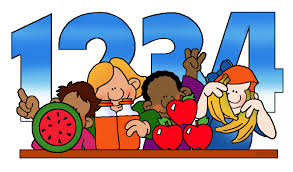 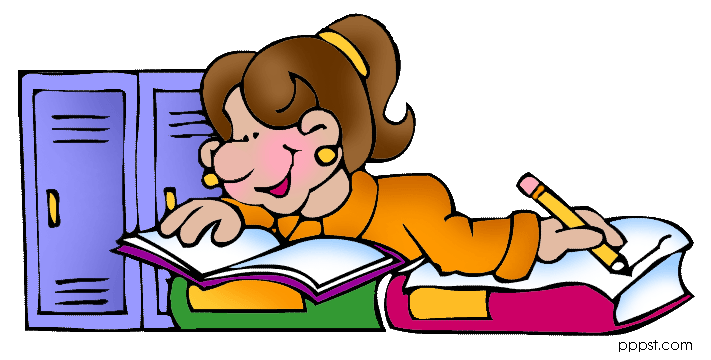 rd 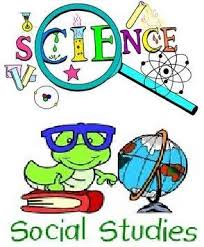 